Talitsyn ArtemGeneral details:Certificates:Experience:Position applied for: 3rd EngineerDate of birth: 05.07.1990 (age: 27)Citizenship: RussiaResidence permit in Ukraine: YesCountry of residence: UkraineCity of residence: SimferopolContact Tel. No: +7 (978) 925-18-32E-Mail: vikusya.gura.96@mail.ruSkype: artemtalitsyn612U.S. visa: NoE.U. visa: NoUkrainian biometric international passport: Not specifiedDate available from: 28.01.2017English knowledge: GoodMinimum salary: 2500 $ per month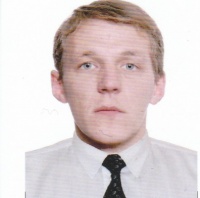 DocumentNumberPlace of issueDate of expiryTourist passportEK077123651226.03.2019TypeNumberPlace of issueDate of expiryadvanced fire fighting019213324.08.2020Basic safety training018967601.09.2020Medical first aid024659804.09.2020Proficiency in survival craft and rescue boats other than fast rescue boats019291118.08.2020Security awareness3301/14KH10.02.2019PositionFrom / ToVessel nameVessel typeDWTMEBHPFlagShipownerCrewing3rd Engineer14.02.2014-14.08.2014MarinaContainer Ship9098MAK7020Antigua and BarbudaJCN Shiffahrtsgesellschaft MBH and CoMarlow NawigationOiler27.06.2013-07.08.2013Rio Sao FranciscoContainer Ship23633MAN B&W24752LiberiaMPC SteamshipMarlow NawigationWiper23.04.2013-25.06.2013Atair JContainer Ship6454MAN B&W9360Antigua and BarbudaJungerhansMarlow NawigationWiper23.09.2011-01.04.2012MedarcticMulti-Purpose Vessel5335MAN B&W3900CyprusDiania Shipping LtdMarlow Nawigation4th Engineer27.11.2010-24.05.2011NicolaContainer Ship9068MAN B&W10920Antigua and BarbudaHigh noon shippingMarlow NawigationEngine Cadet23.05.2009-06.12.2009River PhoenixRefrigerator7313Mitsubishi9600LiberiaTriton SchiffahrtsMarlow Nawigation